                                                    Délégation de l’HéraultCOUPON REPONSE FETE APF France handicap Hérault le 17 janvier 2020A RETOURNER A LA DELEGATION A MONTPELLIER AVANT LE 15 DECEMBRE 2019NOM : 	PRENOM :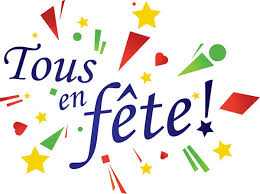 Tel :		Email :J’assisterai au repas	 OUI	 NONJe serai accompagné.e. 	 OUI	 NON	Nombre de personnes accompagnant : Prix du repas par personne adhérente à jour de cotisation (famille et ADV associés) : 25 €	Prix du repas par personne non adhérente : 30 €Nombre de repas réglés et réservés : Sans règlement de votre part, aucune participation ne sera enregistrée. Les personnes qui ne souhaitent pas payer par chèque devront impérativement se déplacer à la délégation afin de retenir les repas. 